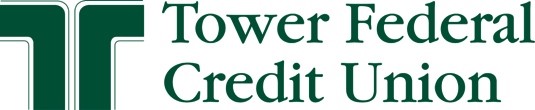 PRESS RELEASE 				FOR IMMEDIATE RELEASE: March 1, 2023MEDIA CONTACT: Carla BagleySenior Marketing Communications WriterTower Federal Credit Union  301-497-7000, ext. 7144carla.bagley@towerfcu.org  Tower Federal Credit Union Welcomes James McHale as New SVP & CFOJames McHale, Tower’s new Senior Vice President & Chief Financial Officer, is a strong supporter of the credit union industry and brings to Tower over 20 years of experience working with small- to large- credit unions nationwide. [March 1, 2023 - Laurel, MD] Tower Federal Credit Union, the largest federal credit union in Maryland, is pleased to announce the hiring of James McHale as new Senior Vice President & Chief Financial Officer.  As SVP & CFO, McHale will oversee Tower’s Finance, Accounting, Investments, Risk Management, and Facilities/Administrative Services department teams. “We are excited to bring James on board our senior management team,” said Rick Stafford, Tower’s President & CEO. “He is a strong credit union advocate, and his leadership style is collaborative, service oriented, and embraces a digital first mindset. James brings to Tower over 20 years of executive experience with small- to large- credit unions and has a wealth of knowledge in a variety of aspects key to Tower’s current and future strategies.”McHale says that he has been aware of Tower as a leader in the credit union industry for quite some time. “Joining Tower as their new SVP/CFO has been an awe inspiring experience,” he says. “Meeting teams of experienced professionals and volunteers, experiencing a brand refresh alongside Tower’s over 500 employees, and the hospitality and friendliness everyone has shown me has exceeded my expectations. I am excited to be a part of this organization serving our members and the communities we live and work in.”Before joining Tower, McHale was Chief Financial Officer for a large credit union located in Michigan. For much of his career, he worked for credit unions in California and Indiana. Prior roles include CFO, COO, CEO, and Chief Risk Officer. He also led the analytics team of a technology company that develops lending, risk management, and analytics software for financial institutions. McHale holds Bachelor’s Degrees in both Accounting and Financial Management from New Mexico State University, and is a certified Credit Union Enterprise Risk Management Expert (CUERME). He has completed several credit union-specific courses focusing on enterprise risk management, ALM, and product pricing and profitability, as well as an intensive management course at the Western CUNA Management School at Pomona College in California. 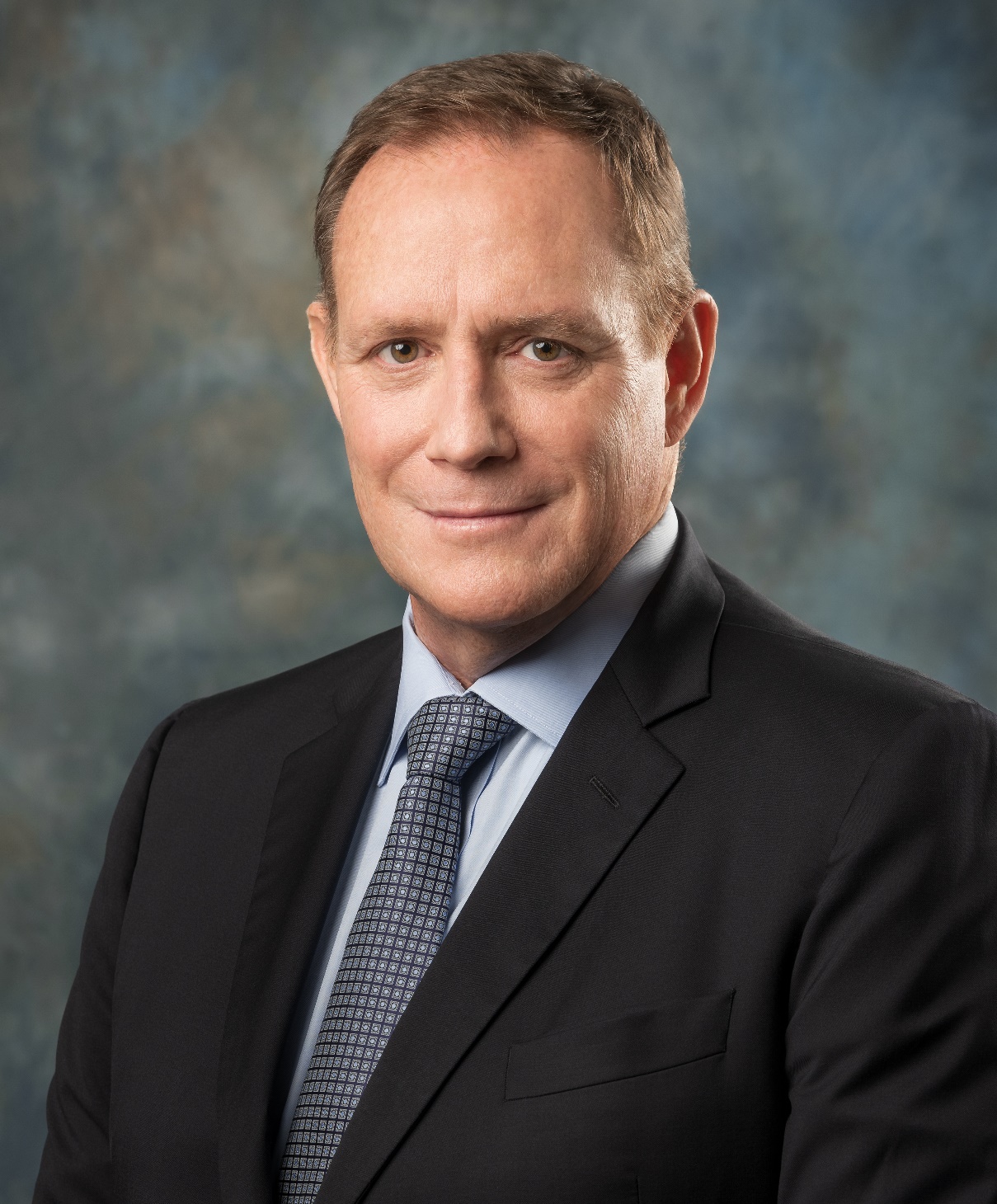 Pictured: James McHale is the new Senior Vice President & Chief Financial Officer forTower Federal Credit Union, the largest federal credit union in Maryland.  ### About Tower Federal Credit Union Tower Federal Credit Union is a member-owned, non-profit financial institution with headquarters in Laurel, MD. Established in 1953, Tower is the largest federal credit union in Maryland with over $4.2 billion in assets. It provides a full array of financial products and services and serves more than 220,000 members worldwide. Tower serves its local-area members with 12 branches in Anne Arundel, Baltimore, Howard, and Prince George’s counties and four branches at Fort Meade, as well as online services and mobile banking at towerfcu.org. 